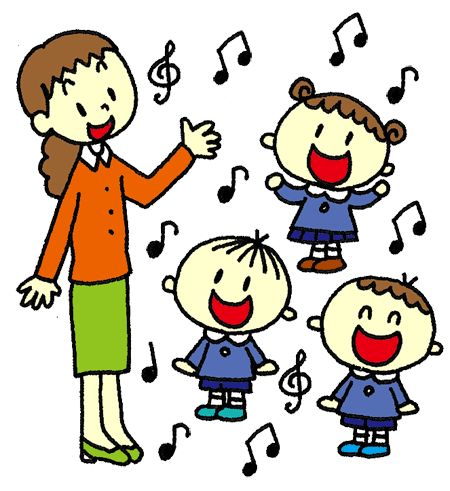 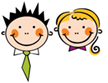 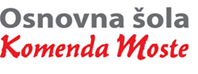 GLASBENA UMETNOSTNAPOTKI ZA DELO NA DALJAVO - 3. č20.-24. 4. 2020Danes boš ponovil/-a glasbene pojme, instrumente, ljudsko glasbo. Reši učni list. Kar znaš, reši sam/-a. Če česa ne veš, poišči v zvezku za GUM. Uspešno delo!Če imaš možnost, si učni list natisni, če ne, nič hudega. Naloge prepiši v zvezek.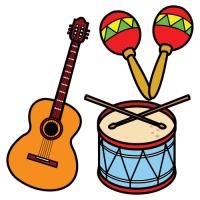 Preveri rešitve na učnem listu.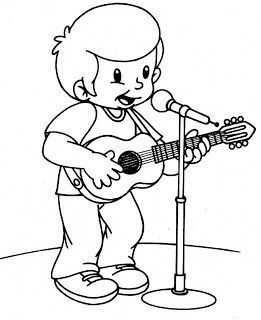 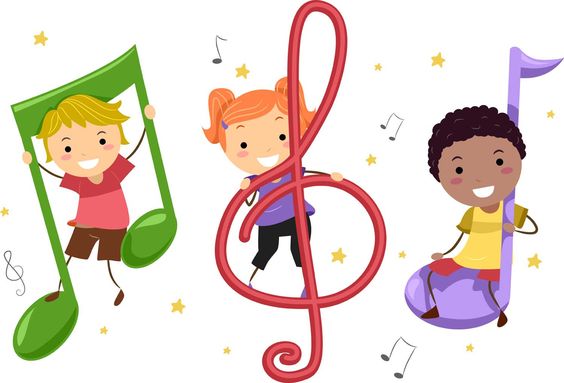 PONAVLJAMOMELODIJA je sestavljena iz ___________________. Toni so lahko visoki, ________________, dolgi, _______________.Pavza v glasbi pomeni _________________________.Pesem je sestavljena iz ____________________. __________________ se ponovi za vsako kitico. SOLIST: __________________________________________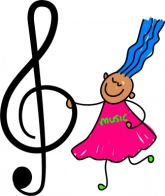 DUET: ____________________________________________ZBOR: ____________________________________________ALLEGRO: ________________________________________UMETNA glasba: Ustvarili so jo __________________. Skladatelj skladbo zapiše z_______________.K vsaki skupini zapiši vsaj 2 glasbili: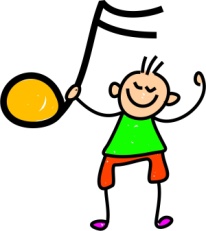 TOLKALA: ksilofon, _________________________________________ PIHALA: klarinet, ___________________________________________ TROBILA: rog, pozavna, ______________________________________BENKALA: harfa, ___________________________________________GODALA: kontrabas, ________________________________________ GLASBILA S TIPKAMI: _________________________________________ GODALNI KVARTET sestavljajo: ___________________________________________________GODBI drugače rečemo tudi _________________________________________. Naštej vsaj 4 glasbila, ki jih najdemo v godbi. _______________________________________________________________________________SIMFONIJA ja skladba, ki je napisana za veliko glasbil. V SIMFONIČNEM ORKESTRU lahko igra tudi več kot sto glasbenikov.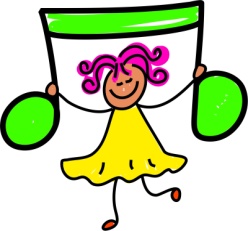 LJUDSKA GLASBAprenašala se je iz roda v rod (ustno izročilo), avtor ni poznan.Naštej nekaj ljudskih pesmi: _____________________________________________________________________________________________________________________________________________________________________Naštej nekaj ljudskih glasbil: __________________________________________________________________________________Naštej ljudske plese: __________________________________________________________________________________PONAVLJAMO-REŠITVEMELODIJA je sestavljena iz tonov. Toni so lahko visoki, nizki, dolgi, kratki. Pavza v glasbi pomeni tišino. Pesem je sestavljena iz kitic. Refren se ponovi za vsako kitico. SOLIST: en pevec ali en instrumentalistDUET: dva pevca ali dva instrumentalista ZBOR: skupina desetih ali več pevcev ALLEGRO: veseloUMETNA glasba: Ustvarili so jo skladatelji. Skladatelj skladbo zapiše z notami.K vsaki skupini zapiši vsaj 2 glasbili:TOLKALA: ksilofon, tamburin, boben, pavke ali timpani, palčke, činele, triangel, kastanjetePIHALA: klarinet, flavta, oboa, saksofon, fagot TROBILA: rog, pozavna, trobenta, tubaBENKALA: harfa, kitara, citre, tamburica, GODALA: kontrabas, violončelo, viola, violina GLASBILA S TIPKAMI: klavir, orgle, harmonika, pianino GODALNI KVARTET sestavljajo: prva violina, druga violina, viola in violončeloGODBI drugače rečemo tudi pihalni orkester. Naštej vsaj 4 glasbila, ki jih najdemo v godbi. Flavta, trobenta, klarinet, tuba, saksofon, pozavna, boben. SIMFONIJA ja skladba, ki je napisana za veliko glasbil. V SIMFONIČNEM ORKESTRU lahko igra tudi več kot sto glasbenikov.LJUDSKA GLASBAprenašala se je iz roda v rod (ustno izročilo)avtor ni poznanNaštej nekaj ljudskih pesmi, ki se si jih naučil v tem šolskem letu: Po mest' sem španciral, Izidor ovčice pasel, Izak, Jakob, Abraham, Igraj koloNaštej nekaj ljudskih glasbil: gosli (violina), harmonika, lončeni bas, tamburica, trstenkeNaštej ljudske plese: Izidor ovčice pasel, Ob bistrem potočku je mlin, Izak, Jakob, Abraham (zibenšrit), rašpla, polka. 1. uraPONAVLJANJE IN UTRJEVANJE ZNANJA2. uraPONAVLJANJE IN UTRJEVANJE ZNANJA